Project Assessment Based on the initial impact assessment, a more detailed assessment should be carried out where any groups have been identified as having a low or high negative impact.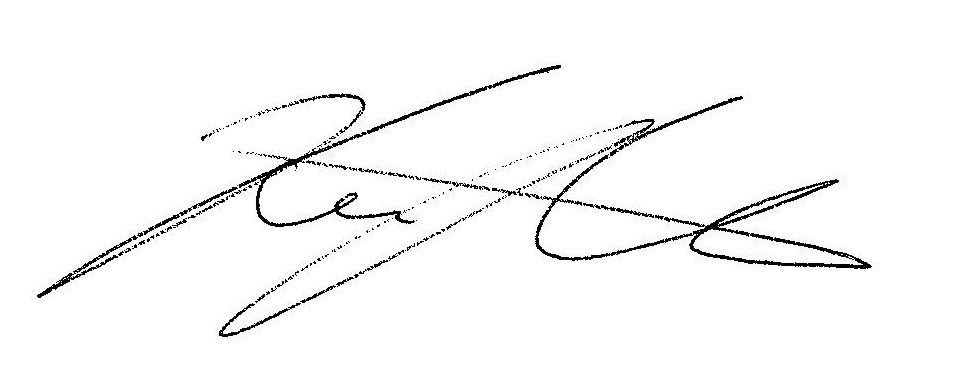 Signed: _________________________________  		Print: Kevin Murray						Date: 05/07/22Date:05/07/22Project/policy/service:OAKWOOD CENTRE – Replace fuse boards, RCBOs, RCD mains switchCost£4,000 estPriority1Completed by:Kevin Murray, Deputy Town ClerkProject/policy/service information:This section should identify the project, policy or service change, the method of delivery and the key stakeholders, main beneficiaries and associated aims. It should also include information regarding the Health & Safety, Legal Compliance and Income Impacts.Project/policy/service information:This section should identify the project, policy or service change, the method of delivery and the key stakeholders, main beneficiaries and associated aims. It should also include information regarding the Health & Safety, Legal Compliance and Income Impacts.Project/policy/service information:This section should identify the project, policy or service change, the method of delivery and the key stakeholders, main beneficiaries and associated aims. It should also include information regarding the Health & Safety, Legal Compliance and Income Impacts.What is the purpose of the project, policy change or service change and what are the expected outcomes:What is the purpose of the project, policy change or service change and what are the expected outcomes:What is the purpose of the project, policy change or service change and what are the expected outcomes:Works required to bring electrics up to current standards. Insufficient RCD protection at present – potential for damage/fire risk.Works required to bring electrics up to current standards. Insufficient RCD protection at present – potential for damage/fire risk.Works required to bring electrics up to current standards. Insufficient RCD protection at present – potential for damage/fire risk.Outline how the project, policy change or service change will be delivered and what governance arrangements are in place or required: Outline how the project, policy change or service change will be delivered and what governance arrangements are in place or required: Outline how the project, policy change or service change will be delivered and what governance arrangements are in place or required: Work will be carried out by a specialist contractor under the supervision of the Amenities ManagerWork will be carried out by a specialist contractor under the supervision of the Amenities ManagerWork will be carried out by a specialist contractor under the supervision of the Amenities ManagerOutline the main beneficiaries of the project, policy change or service change:Outline the main beneficiaries of the project, policy change or service change:Outline the main beneficiaries of the project, policy change or service change:Hirers / Visitors / Staff Hirers / Visitors / Staff Hirers / Visitors / Staff ImpactY/NDetailHealth /Safety ImpactYWill improve electrical safety and reduce potential fire riskLegal ComplianceYElectricity at Work Regulations.Health & Safety at Work ActIncome ImpactYBuilding is key income generatorOtherNEquality Impacts - Protected characteristics:Equality Impacts - Protected characteristics:Equality Impacts - Protected characteristics:There are 9 protected characteristics as identified by the legislation. Consideration should be given to the potential impacts on each of these groups.RaceGenderDisabilityGender re-assignmentAgeReligious beliefSexual orientationPregnancy/MaternityMarriage and civil partnershipThe table below should indicate whether the project, policy change or service change will have a positive or negative impact on any of the protected characteristic groups. Each group should be assessed and assigned a Positive, No, Low or High impact score.There are 9 protected characteristics as identified by the legislation. Consideration should be given to the potential impacts on each of these groups.RaceGenderDisabilityGender re-assignmentAgeReligious beliefSexual orientationPregnancy/MaternityMarriage and civil partnershipThe table below should indicate whether the project, policy change or service change will have a positive or negative impact on any of the protected characteristic groups. Each group should be assessed and assigned a Positive, No, Low or High impact score.There are 9 protected characteristics as identified by the legislation. Consideration should be given to the potential impacts on each of these groups.RaceGenderDisabilityGender re-assignmentAgeReligious beliefSexual orientationPregnancy/MaternityMarriage and civil partnershipThe table below should indicate whether the project, policy change or service change will have a positive or negative impact on any of the protected characteristic groups. Each group should be assessed and assigned a Positive, No, Low or High impact score.Protected characteristicsImpact scorePlease detail what impact will be felt by the protected groupRaceNoneGenderNoneDisabilitiesNoneAgeNoneSexual orientationNoneReligion/beliefNoneGender re-assignmentNonePregnancy & maternityNoneMarriage & civil partnershipNoneEnvironmental Impacts Environmental Impacts Environmental Impacts ImpactY/NDetailCarbon impactNHabitat/biodiversity impactNAlternatives consideredN